https://mein-deutschbuch.de/grammatikuebungen-imperativ.html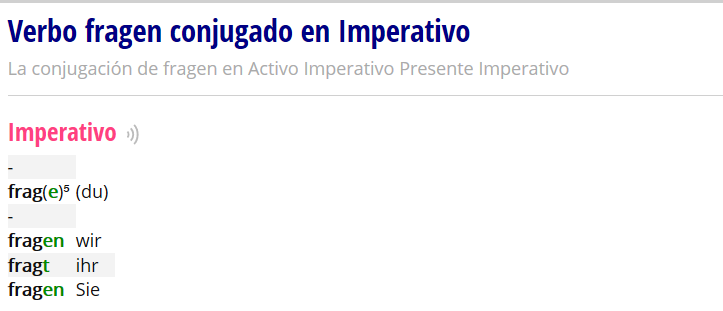 